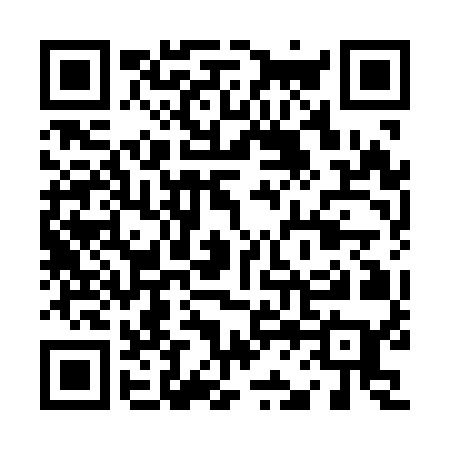 Ramadan times for Buna, Papua New GuineaMon 11 Mar 2024 - Wed 10 Apr 2024High Latitude Method: NonePrayer Calculation Method: Muslim World LeagueAsar Calculation Method: ShafiPrayer times provided by https://www.salahtimes.comDateDayFajrSuhurSunriseDhuhrAsrIftarMaghribIsha11Mon5:015:016:1112:163:266:226:227:2712Tue5:015:016:1112:163:276:216:217:2713Wed5:015:016:1112:163:276:216:217:2614Thu5:015:016:1112:163:276:206:207:2615Fri5:015:016:1112:153:276:206:207:2516Sat5:015:016:1112:153:276:196:197:2517Sun5:015:016:1112:153:276:196:197:2418Mon5:015:016:1112:143:286:186:187:2419Tue5:015:016:1112:143:286:186:187:2320Wed5:015:016:1012:143:286:176:177:2321Thu5:015:016:1012:143:286:176:177:2222Fri5:015:016:1012:133:286:166:167:2123Sat5:015:016:1012:133:286:156:157:2124Sun5:015:016:1012:133:286:156:157:2025Mon5:015:016:1012:123:286:146:147:2026Tue5:015:016:1012:123:286:146:147:1927Wed5:015:016:1012:123:286:136:137:1928Thu5:015:016:1012:113:286:136:137:1829Fri5:005:006:1012:113:286:126:127:1830Sat5:005:006:1012:113:286:126:127:1731Sun5:005:006:1012:113:286:116:117:171Mon5:005:006:1012:103:286:116:117:162Tue5:005:006:1012:103:286:106:107:163Wed5:005:006:1012:103:286:106:107:154Thu5:005:006:1012:093:286:096:097:155Fri5:005:006:1012:093:286:096:097:146Sat5:005:006:0912:093:286:086:087:147Sun5:005:006:0912:093:286:086:087:138Mon5:005:006:0912:083:276:076:077:139Tue4:594:596:0912:083:276:076:077:1210Wed4:594:596:0912:083:276:066:067:12